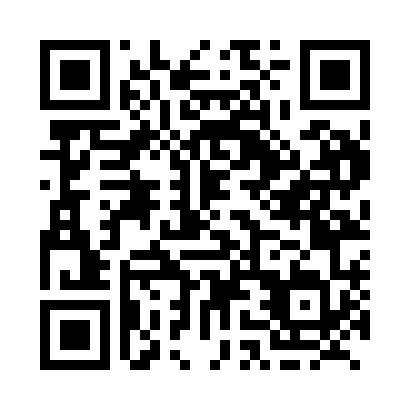 Prayer times for Carey, Manitoba, CanadaWed 1 May 2024 - Fri 31 May 2024High Latitude Method: Angle Based RulePrayer Calculation Method: Islamic Society of North AmericaAsar Calculation Method: HanafiPrayer times provided by https://www.salahtimes.comDateDayFajrSunriseDhuhrAsrMaghribIsha1Wed4:176:051:256:308:4610:352Thu4:146:031:256:318:4810:373Fri4:126:021:256:328:4910:404Sat4:096:001:256:338:5110:425Sun4:075:581:256:348:5210:446Mon4:045:571:256:358:5410:477Tue4:025:551:256:368:5510:498Wed3:595:541:256:378:5710:519Thu3:575:521:256:388:5810:5410Fri3:545:501:256:388:5910:5611Sat3:525:491:256:399:0110:5812Sun3:505:481:256:409:0211:0113Mon3:475:461:256:419:0411:0314Tue3:455:451:256:429:0511:0615Wed3:425:431:256:439:0611:0816Thu3:405:421:256:439:0811:1017Fri3:385:411:256:449:0911:1318Sat3:355:401:256:459:1011:1519Sun3:335:381:256:469:1211:1820Mon3:315:371:256:479:1311:1921Tue3:315:361:256:479:1411:2022Wed3:305:351:256:489:1611:2023Thu3:305:341:256:499:1711:2124Fri3:295:331:256:499:1811:2225Sat3:295:321:256:509:1911:2226Sun3:285:311:256:519:2011:2327Mon3:285:301:256:529:2111:2428Tue3:285:291:266:529:2311:2429Wed3:275:281:266:539:2411:2530Thu3:275:281:266:539:2511:2531Fri3:275:271:266:549:2611:26